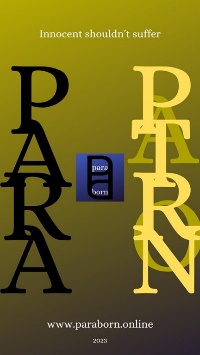 Mesdames, Messieurs et nos AmisPlus d'une fois, l'Europe et le monde entier ont été plongés dans des grandes guerres. La dernière fois, c'était avec les lois de Nuremberg, qui ont envoyé des millions de nos concitoyens dans des camps d'extermination. N'assistons pas à un nouveau génocide sur le territoire européen. Ne pensons pas au déplacement forcé d'enfants ukrainiens et à leur rééducation forcée sur le territoire de la Fédération de Russie! Nous sommes le concept de formation et d'éducation de Paraborn, www.paraborn.online, et nous invitons tout le monde à être le "patron" d'un enfant ukrainien.Personnalités connues, artistes, acteurs, musiciens et chanteurs, médecins ou scientifiques de la République tchèque, d'Europe, Suisse, de Grande-Bretagne, des États-Unis et d'autres pays démocratiques dans le monde entier, veuillez devenir tous PATRON - saint patron Le sort de 20’000 enfants est actuellement incertain. Le but de cet appel est de transmettre 20’000 requêtes à la Cour pénale internationale à La Haye et d'exercer ainsi une pression adéquate au niveau national et international, attirant ainsi l'attention des politiques et des institutions démocratiques sur notre cause.Nicholas Winton nous a montré en 1939 que tout était possible en sauvant 669 enfants, juifs pour la plupart, de la Tchécoslovaquie vers la Grande-Bretagne via l'Allemagne et l'Autriche.   Dans les jours qui suivent, l'attention ne doit se porter sur rien d'autre que sur le retour réussi de chaque enfant enlevé. Chaque enfant appartient à sa mère et à son père - à sa famille. Nos efforts ne doivent pas s'arrêter tant que le dernier enfant n'est pas rentré chez lui.  Nous vous demandons de nous soutenir dans cette démarche en devenant le patron d'un enfant avec votre nom. Que Dieu nous aide à le faire. …………………………………………………………………………………………………………………Moi, (Nom)____________________________(Adresse)______________________________(Function)_____________________________Proteste contre l'enlèvement et le déplacement d'enfants, qui sont des actes qui relèvent de la qualification de crime et qui constituent un génocide.Je demande le retour de tous les enfants ukrainiens enlevés en Russie.J'accepte que mes informations soient transmises au Tribunal international de La Haye via le programme Paraborn.www.paraborn.online